Αποφάσεις και Δράσεις του ΔΣ ενάντια στην αντιλαϊκή-αντιεκπαιδευτική πολιτική!ΟΙ  ΜΕΡΕΣ ΠΟΥ ΕΡΧΟΝΤΑΙ ΝΑ ΓΙΝΟΥΝ ΜΕΡΕΣ ΑΓΩΝΑ! Συνάδελφοι-ισσες,  Την Δευτέρα, 5/2/2018,πραγματοποιήθηκε η Έκτακτη Γενική Συνέλευση του Συλλόγου μας,  με  καλύτερη συμμετοχή από προηγούμενες φορές και χαιρετίζουμε τις/τους συναδέλφους που παραβρέθηκαν, (δεν είχε όμως απαρτία). Στη Συνέλευση συζητήθηκαν οι τρέχουσες εξελίξεις στο χώρο της εκπαίδευσης, οι προωθούμενες αντιεκπαιδευτικές ρυθμίσεις που ψηφίστηκαν με τον ν. 4512/2018 (ανατροπές στα εργασιακά μας δικαιώματα, αύξηση του ωραρίου με την προώθηση του υποχρεωτικού 30ωρου, αποχαρακτηρισμός της ώρας σίτισης στο ολοήμερο ως διδακτικής, νέος γύρος συγχωνεύσεων τμημάτων και σχολείων ....) Αυτά τα ζητήματα θα μεταφερθούν και στην προγραμματισμένη Ολομέλεια προέδρων του Κλάδου στις 10/02/2018 .Στη συνέχεια έγινε ΔΣ του συλλόγου και αποφάσισε - επιβεβαίωσε: 1.  Για το  30ωρο   Ιδιαίτερα για την προσπάθεια κυβέρνησης και συμφωνία της αξιωματικής αντιπολίτευσης για επιβολή του 30ωρου, ξεκαθαρίσαμε ότι ΔΕ ΘΑ ΠΕΡΑΣΕΙ, εφαρμόζουμε όλες και όλοι, συλλογικά, την απόφαση του Δ.Σ. και ΔΟΕ  που έχουν σταλεί στα σχολεία. 2. Τη Δευτέρα 12 Φλεβάρη, στις 6 μ.μ. στα γραφεία της ΔΟΕ,  συμμετέχουμε στη σύσκεψη Συλλόγων Αττικής, ΕΛΜΕ,  Αναπληρωτών για την οργάνωση της πάλης ενάντια στα μέτρα για την Παιδεία, τους πλειστηριασμούς, τη διεκδίκηση μόνιμων διορισμών και την προετοιμασία πανεργατικής απεργίας 3. Σύσκεψη αναπληρωτών και ειδικοτήτωνΘα καλέσουμε άμεσα σε σύσκεψη αναπληρωτές και συν/φους ειδικοτήτων στο πλαίσιο  δράσεων  για τους διορισμούς που διοργανώνονται από πολλούς Συλλόγους και ΕΛΜΕ  και θα κορυφωθεί με Συγκέντρωση στο Υπ. Παιδείας 2/3.4.  Προχωράμε  σε ουσιαστικότερη ενημέρωση-κινητοποίηση των συνάδελφων και γονέων ενάντια στα αντιλαϊκά μέτρα και τις εξελίξεις στην Παιδεία. Επιμέρους συγκεντρώσεις με ομάδες σχολείων, (12/2,με σχολεία του Αλίμου), για καλύτερη επαφή και ενημέρωση των μελών μας. Συναντήσεις θα επιδιώξει και με τις Ενώσεις Γονέων. 5.   Στις 20 Φλεβάρη συμμετέχουμε μαζί με όλα τα συνδικάτα στις κινητοποιήσεις ενάντια στη δίκη των 35 συνδικαλιστών του ΠΑΜΕ για κινητοποίηση στο Υπουργείο Εργασίας που έγινε επί Υπουργίας Βρούτση – Ν.Δ. 6. Στις 21 Φλεβάρη απαντάμε μαχητικά με κινητοποίηση στο Υπουργείο Πλειστηριασμών (Οικονομικών), όταν θα ξεκινήσουν ξανά οι ηλεκτρονικοί πλειστηριασμοί, για να προστατεύσουμε τη λαϊκή περιουσία.7 . Σχετικά με το θέμα της αδιοριστίας και με τα συνθήματα «Εδώ και τώρα μαζικοί μόνιμοι διορισμοί εκπαιδευτικών – Μονιμοποίηση των συμβασιούχων – ΟΧΙ στα κριτήρια απολύσεων αναπληρωτών – εξίσωση δικαιωμάτων μόνιμων και αναπληρωτών», προχωράμε συμμετέχοντας και σε κεντρικές  κινητοποιήσεις-συσκέψεις.8. Επιβεβαιώνουμε την απεργία-αποχή από όλες τις διαδικασίες αυτοαξιολόγησης-αξιολόγησης.(θα σταλεί και το ψήφισμα που έχουμε από την ΓΣ του Δεκεμβρίου).9.  Κάτω τα χέρια από το απεργιακό δικαίωμα των εργαζομένων .Να καταργήσουμε στην πράξη τον απεργιοκτόνο νόμο της τρίτης αξιολόγησης.10. Καλούμε σε οργάνωση Πανεργατικής-Πανυπαλληλικής απεργιακής κινητοποίησης, μαζί  με τον ιδιωτικό τομέα ,απάντηση στα αντιλαικά- αντιεκπαιδευτικά μέτρα που συνεχίζονται  σε βάρος μας.ΕΙΜΑΣΤΕ ΣΕ ΘΕΣΕΙΣ ΜΑΧΗΣ ΓΙΑ ΤΑ ΜΕΤΡΑ ΠΟΥ ΔΡΟΜΟΛΟΓΟΥΝΤΑΙΣΤΗΝ ΕΚΠΑΙΔΕΥΣΗ!Μόνο οι οργανωμένοι, μαζικοί αγώνες με το υπόλοιπο εργατικό κίνημα, με τους γονείς των μαθητών μας ,μπορούν να βάλουν εμπόδια να κάνουν αποτελεσματική την πάλη μας. Η μόρφωση είναι λαϊκό δικαίωμα!!                                                                                                                                                                                                   ΤΟ ΔΣ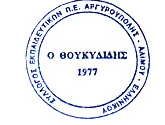 ΣΥΛΛΟΓΟΣ ΕΚΠΑΙΔΕΥΤΙΚΩΝ Π.Ε ΑΡΓΥΡΟΥΠΟΛΗΣ - ΑΛΙΜΟΥ- ΕΛΛΗΝΙΚΟΥ«Ο ΘΟΥΚΥΔΙΔΗΣ»
Κυκλάδων 7, ΑργυρούποληΠληροφ.: Χριστίνα Αγγελονίδη (2109922610/6945385686)Βάνια  Ξιφαρά(210 9913100 / 6944334752)                         
email: syllogos.pe.thoukididis@gmail.comΑργυρούπολη, 9/2/2018Αρ. Πρωτ.: 16 Προς τα Μέλη του Συλλόγου